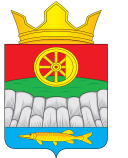 КРУТОЯРСКИЙ СЕЛЬСКИЙ СОВЕТ ДЕПУТАТОВУЖУРСКОГО РАЙОНАКРАСНОЯРСКОГО КРАЯРЕШЕНИЕ20.09.2019                                        с. Крутояр                                      № 37-113р О налоге на имущество физических лицна территории Крутоярского сельсоветаВ соответствии с главой 32 Налогового кодекса Российской Федерации,Федеральным законом от 06.10.2003 № 131-ФЗ «Об общих принципах организации местного самоуправления  в Российской Федерации», Законом Красноярского края № 6-2108 от 01.11.2018 «Об установлении единой даты начала применения на территории Красноярского края порядка определения налоговой базы по налогу на имущество физических лиц исходя из кадастровой стоимости объектов налогообложения»Крутоярский сельский Совет депутатов РЕШИЛ:Установить налог на имущество физических лиц на территории муниципального образования Крутоярского сельсовета Ужурского района Красноярского края.Налоговые ставки устанавливаются в следующих размерах от кадастровой стоимости:3.Налоговая льгота предоставляется в размере подлежащей уплате налогоплательщиком суммы налога в соотношении объекта налогообложения, находящегося в собственности налогоплательщика и не используемого налогоплательщиком в предпринимательской деятельности.При определении подлежащей уплате налогоплательщиком суммы налога налоговая льгота предоставляется в отношении одного объекта налогообложения каждого вида по выбору налогоплательщика, вне зависимости от количества оснований для применения налоговых льгот.Налоговая льгота предоставляется в соотношении следующих видов объектов налогообложения:квартира, часть квартиры или комнаты;жилой дом или часть жилого дома;гараж или машино-место;помещение или сооружение, указанные в подпункте 14 пункта 1ст. 407 Налогового кодекса Российской Федерации.Хозяйственное строение или сооружение, указанные в подпункте 15 пункта 1 ст. 407 Налогового кодекса Российской Федерации.Право на налоговую льготу имеют физические лица, соответствующие условиям, необходимым для назначения пенсии в соответствии с законодательством Российской Федерации, действовавшим на 31 декабря 2018 года.4. Признать утратившим силу следующие решение Крутоярского сельского Совета депутатов:- от 30.04.2019г. №34-104 «О налоге на имущество физических лиц на территории Крутоярского сельсовета»;- от 20.05.2016 № 8-22р «О налоге на имущество физических лиц на территории Крутоярского сельсовета»;- от 20.10.2014 №39-123р « О налоге на имущество физических лиц территории Крутоярского сельсовета»;- от  14.02.11 № 9-30р «О внесении изменений в решение №6-21 р от 29.10.10. « О налоге на имущество физических лиц на территории Крутоярского сельсовета на 2011 г.».5.  Настоящее решение  вступает в силу в день, следующий за днем его официального опубликования в газете «Крутоярские Вести» и распространяется на правоотношения, возникшие с 01.01.2019 года.№ п\пОбъект налогообложенияНалоговая  ставка (в процентах)1.Объект налогообложения, кадастровая стоимость которого не превышает 300 миллионов рублей (включительно): 0,31.1жилой дом (часть жилого дома);0,31.2квартира (часть квартиры);0,31.3комната0,31.4объект незавершённого строительства в случае, если проектируемым назначением такого объекта является жилой дом; 0,31.5Единый недвижимый комплекс, в состав которого входит хотя бы один жилой дом;  0,31.6гараж   машино- место, в том числе расположенные в объектах налогообложения, указанных в подпункте 2 пункта 2 статьи 406 Налогового кодекса Российской Федерации 0,31.7хозяйственное строение или сооружение, площадь которого не превышает 50 квадратных метров и которое расположено на земельном участке, предоставленном для ведения личного подсобного, дачного хозяйства, огородничества, садоводства или индивидуального жилищного строительства;0,32.Объект налогообложения, кадастровая стоимость которого превышает 300 миллионов рублей, а так же объект налогообложения, включенный в перечень , определяемый  в соответствии с пунктом 7 статьи 378.2 Налогового кодекса РФ, в отношении объектов налогообложения, предусмотренных абзацем вторым который входит хотя бы один жилой дом23.Прочие объекты налогообложения0,5Председатель  Крутоярского	сельского Совета депутатов В.С. Зеленко ________________И.о. главы Крутоярского сельсовета                                                                                  И.В. Строгова _______________